The Blue School C of E (Primary) Supplementary Information Form (SIF).North Street.Isleworth, Middlesex.TW7 6RQ.Tel: 020 8560 6721.Reference Request in respect of an application for a place under criteria 1, 2, 4 and 5 in the Nursery class at the above school.PART APart A of the form to be completed by the applicant’s parents or guardians and then taken to their vicar/minister/religious leader, with a request that they fill in Part B of the form and return both forms directly to the school by 4.30pm on 10th March 2023.PART AChild’s Name:…..............................................................................................…….Date of Birth:....................................................................Boy / Girl -  Please circleNames of sibling(s) in school……………………………………………………... Parent/Guardian’s Name & Address:...............................................................…….			................................................................................………....………………Email Address...............................................................................…………………Name and address of place of worship:		……………………………………………………………………….		...................................................................................………………..			Telephone number:…………………………………………………..Looked After Child (see note 4h):   Yes  ⬜    No   ⬜  (Please put a X in the appropriate box) If you are applying for a place under criterion 3 (‘All other looked after children and previously looked after children’) you do not need to supply a religious reference.How many hours do you require:   15 hours   ⬜          30 Hours    ⬜  (Please put a X in the appropriate box) Prior to the application period 01/01/2023 – 10/03/2023 (see Note 1)Have you attended church (or other place of worship) for: At least 2 years – yes / no (please circle)At least fortnightly – yes / no (please circle)Signature of Parent/Guardian…………………………………………………….Date: ……………………………………………………………………………..PART BTo the Parish Vicar/Minister/Religious LeaderPART BWould you please answer the following questions and return the form directly to the school.1) Child’s full name: .................................................................………………….Prior to the application period 01/01/2023 – 10/03/2023 (see Note 1)2) Has the parent/s attended services for at least two years?  Yes / No (please circle).3) Has the parent/s attended at least fortnightly?   Yes / No (please circle).4) Name of Vicar/Minister/Religious leader: .............………………………………….Address:..................................................................................................................................................................................................................................................................................................................................................................................................................………………………………………………………………………………………….………………………………………………………………………………………….………………………………………………………………………………………….Telephone Number……………………………………………………………………..   Please confirm whether your organisation is a member of:Church of England						Churches Together in Britain and Ireland	The Evangelical Alliance					Membership no:…………………. None of the above 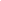 Signature(s)...............................................................................................................Additional Church Official *………………………………………………………* Additional signature required in line with school’s safeguarding practice. This is to act as a witness to your signature. It may be a Deacon, Elder, Church Secretary, Administrator, Lay Leader or other Faith Leader who is in a position of recognized leadership/role in your Church/Institution.Official Stamp (if available)Date:.........................………..The Admissions Panel will use this information in order to inform their decisions.  This will be done in order to ensure that all places are allocated in accordance with our admissions criteria in the most equitable way possible.Note 1 - Faith School Admissions Variation Arrangements 23/24The Governing Body of The Blue School has agreed the following statement in order to clarify how its faith-based oversubscription criteria will be interpreted whilst churches are/were closed or attendance at church is/was unsafe due to COVID-19. This statement has been shared with churches in order to ensure that determinations made by relevant ministers concerning church attendance are being made on a consistent basis.If a parent/carer attended a given church prior to the closing of churches for public worship, then where a parent/carer has not subsequently attended worship at a given church for a given period, a parent/carer will be considered to have attended worship at that church for that period where either of the following apply:The church was closed for public worshipBy returning to church, the parent/carer would not be taking account of   government guidance concerning shielding and protecting persons either moderately or extremely clinically vulnerable to COVID-19.Thank you for your assistance.